COVIDSurg: Outcomes cirúrgicos em doentes com infeção COVID-19: estudo internacional de coorte3 cópias: 1 para o participante, 1 para o investigador principal e 1 para o hospital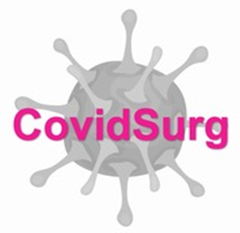 O CovidSurg é um estudo global que procura identificar o impacto da doença por COVID-19 em doentes submetidos a Cirurgia. O que sabemos?A infeção por COVID-19 é uma doença respiratória que se pode transmitir de pessoa para pessoa. É causada por um vírus que foi identificado pela primeira vez em Wuhan, na China, e se espalhou rapidamente por todo o mundo. Até há data existem muito poucos dados sobre essa nova doença altamente infeciosa. Durante  esta pandemia global sem precedentes, há uma necessidade urgente de entender os resultados dos doentes suspeitos ou confirmados com a infeção por COVID-19, que são submetidos a cirurgia.Qual é o objetivo do estudo?Muito pouco se sabe sobre o impacto do COVID-19 em doentes cirúrgicos. É extremamente importante reunir informações para que possamos entender a doença o melhor possível e tratar os doentes com mais eficácia. Portanto, encontramo-nos a conduzir um estudo a nível mundial para reunir dados precisos sobre o COVID-19 em doentes submetidos a intervenções cirúrgicas.O que envolveria a sua participação?A participação neste estudo significa simplesmente que monitorizamos o decorrer do seu tratamento no hospital e colhemos alguns dados adicionais para fins investigacionais. Os cuidados clínicos que lhe são prestados não serão alterados, independentemente da sua decisão (participar ou não no estudo). Você não precisará de realizar procedimentos adicionais. Se desejar participar, um membro da equipa medica que o acompanha solicitará que assine um formulário de consentimento informado. Não há mais nada que tenha que fazer.Os dados serão colhidos dos registos médicos sobre os cuidados que lhe são prestados. Esses dados serão totalmente anonimizados para que você não possa ser identificado a partir deles.Quais são os riscos e benefícios em participar?Se você concordar na participação deste estudo não terá quaisquer riscos adicionais. Isto acontece porque nada será alterado no seu tratamento. Simplesmente desejamos monitorizar o tratamento normal realizado. Não apresentando riscos adicionais para além daqueles a que já está a ser sujeito com o tratamento normal, nenhuma alteração ao tratamento será feita se você decidir participar. As informações colhidas serão muito úteis para entender a infeção por COVID-19 e ajudarão a melhorar futuros tratamentos e serviços.Que informações serão colhidas sobre mim?Colheremos informações médicas básicas, informações sobre o motivo pelo qual você veio ao hospital e os exames e tratamento que recebe no hospital.Outras informaçõesSe tiver outras perguntas, não hesite em perguntar ao seu médico. Poderá também visitar o nosso site ou entrar em contato com a equipe de investigação central, através dos contactos disponibilizados.Website:	https://globalsurg.org/covidsurgEmail: 	covidsurg@contacts.bham.ac.ukTwitter: 	@Covidsurg       	 [Versão 0.1] 11.04.2020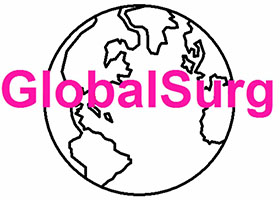 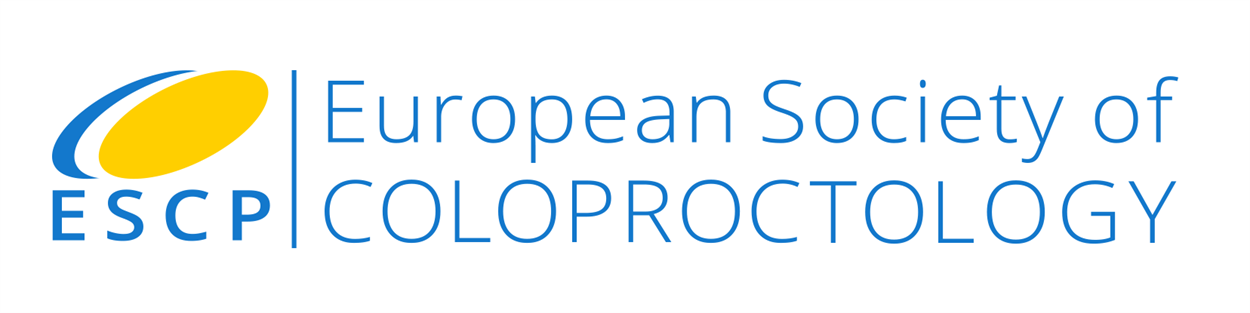 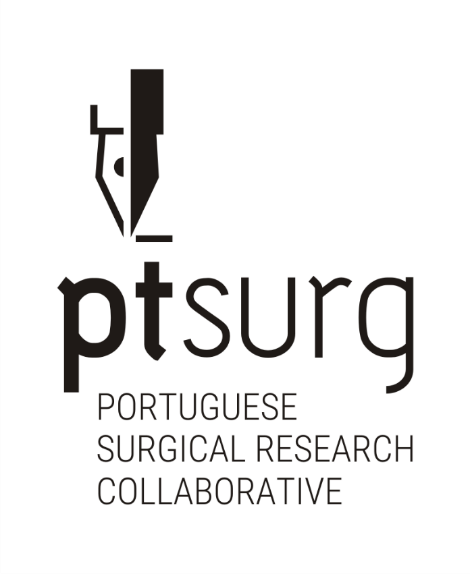 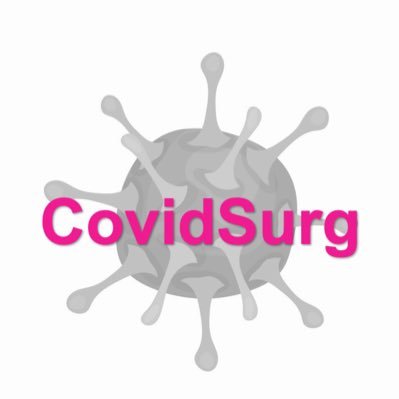 #(por favor leia)(por favor leia)Participante(iniciais ou impressão digital em cada caixa)1Li/foi-me lida informação referente ao doente participante do estudo acima  (data          /       /      , versão____) e foi-me dada a oportunidade de esclarecer a informação e fazer questões.Li/foi-me lida informação referente ao doente participante do estudo acima  (data          /       /      , versão____) e foi-me dada a oportunidade de esclarecer a informação e fazer questões.2Compreendi que a minha participação neste estudo é voluntária e que poderei desistir a qualquer altura sem necessitar de justificação. A minha desistência não terá implicações nos cuidados médicos que me serão oferecidos.Compreendi que a minha participação neste estudo é voluntária e que poderei desistir a qualquer altura sem necessitar de justificação. A minha desistência não terá implicações nos cuidados médicos que me serão oferecidos.3Dou permissão aos investigadores/colaboradores para acederem ao meu processo clínico e contarem comigo para fazer parte do estudo.Dou permissão aos investigadores/colaboradores para acederem ao meu processo clínico e contarem comigo para fazer parte do estudo.4Dou o consentimento explícito e informado para que os meus dados sejam processados ​​como parte deste estudo. Compreendi que as informações que me dizem respeito e relacionadas ao estudo, são armazenadas em sistemas informáticos protegidos por senha no meu Hospital e também na Universidade de Birmingham, em Inglaterra. O backup será feito num outro local, de modo a manter as minhas informações em segurança.Dou o consentimento explícito e informado para que os meus dados sejam processados ​​como parte deste estudo. Compreendi que as informações que me dizem respeito e relacionadas ao estudo, são armazenadas em sistemas informáticos protegidos por senha no meu Hospital e também na Universidade de Birmingham, em Inglaterra. O backup será feito num outro local, de modo a manter as minhas informações em segurança.5Consinto participar neste estudo após ter sido completamente informado(a) dos riscos, benefícios e alternativas.Consinto participar neste estudo após ter sido completamente informado(a) dos riscos, benefícios e alternativas.Nome do participante:Nome do participante:Nome do Investigador Principal/Nome do colaborador que elabora o consentimento:Nome do Investigador Principal/Nome do colaborador que elabora o consentimento:Assinatura (ou impressão digital) do participante:Assinatura (ou impressão digital) do participante:Eu, abaixo assinado, reservei tempo para explicar adequadamente ao doente supracitado, a natureza e o objetivo deste estudo de forma que ele pudesse compreender o mesmo. Expliquei os riscos envolvidos e os possíveis benefícios. Disponibilizei-me a responder a qualquer perguntar sobre o estudo.Eu, abaixo assinado, reservei tempo para explicar adequadamente ao doente supracitado, a natureza e o objetivo deste estudo de forma que ele pudesse compreender o mesmo. Expliquei os riscos envolvidos e os possíveis benefícios. Disponibilizei-me a responder a qualquer perguntar sobre o estudo.Assinatura (ou impressão digital) do participante:Assinatura (ou impressão digital) do participante:Assinatura do colaborador(a):Assinatura do colaborador(a):Data da assinatura (ou impressão digital) do participante:     /      /   Data da assinatura (ou impressão digital) do participante:     /      /   Data da assinatura do colaborador(a):     /     /   Data da assinatura do colaborador(a):     /     /   